Авторские логопедические пособияучитель – логопед Дмитриева Т.ИЛогопедические игры используются не только в овладении правильным произношением, но и для развития речи ребенка. Как правило,ребенок имеющий трудности с произношением имеет небольшой словарный запас, неправильно произносит окончания, предлоги. Для успешного овладения речевыми умениями и навыками мною были разработаны данные пособия.«Гусеница»Цель: научить определять количество звуков в словах, произнесенных вслух самим ребенком. Задачи:-развивать мелкую моторику рук;-расширять словарный запас детей;-развивать фонематический слух;-научить определять количество звуков в словах;-научиться составлять слово по первым звукам слов – названий картинок;-определять позицию звука в словах (начало, середина, конец);-овладеть навыками выполнения звукового и слогового анализа;формировать лексико – грамматические средства языка.Мной разработано 6 дидактических игр:«Новоселье у друзей»«Собери слово»«Какой? Какая? Какие?»«Найди свой домик»«Составь рассказ»«Цепочка слов»На первое звено гусеницы крепится карточка, к ней в виде цепочки прикладывается следующая, начинающаяся именно с того звука, которым заканчивается предыдущее слово.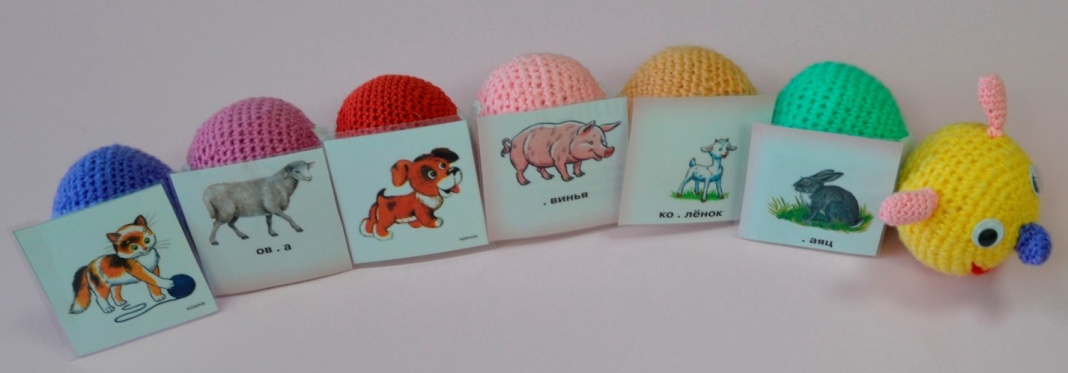 «Веселые осьминоги»Дидактическое пособие предназначено для детей 4 – 7 лет.Цель: развитие фонематических представлений у детей.Задачи: -развитие мелкой моторики; -различение цвета; -развитие математических способностей, формирования понятия «звук»; -развитие навыков дифференциации звуков речи по признакам: гласный – согласный, твердости – мягкости, звонкости – глухости; -закрепление оптического образа буквы; -развитие кинестетических ощущений; -развитие просодической стороны речи; -формирование навыков звукового анализа и синтеза; -развитие фонематического слуха.Дидактическое пособие состоит из 7 игр«Сказки о звуках»«Посчитай-ка»«Кто? Какой? Что делает?»«Собери слово»«Буковки»«Цветные пуговицы»«Мой клад»Цель игры: Научить определять какой первый (последний) звук (количество слогов) в слове. Из предложенных букв составить слова и пристегнуть их к осьминогам.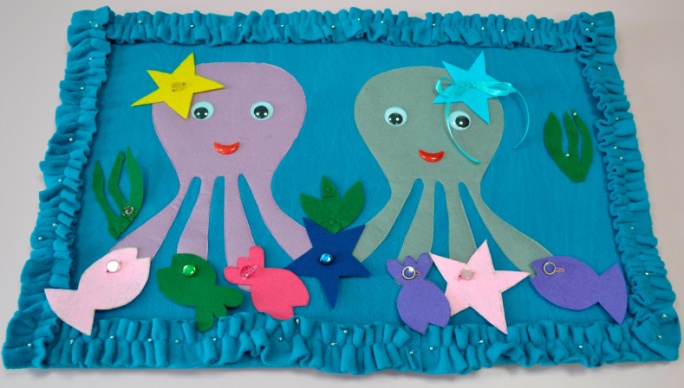 3.«Построим пирамиду»Игровое пособие для детей старшего дошкольноговозраста можно использовать индивидуально и в подгруппе.Цель: упражнять детей в определении количества звуков в словах. Сформировать навыки звукобуквенного анализа.Задачи:- развитие фонематического слуха;- умение анализировать работу товарищей.Построим пирамиду из картинок. Вверху картинки с короткими названиями из 2 звуков, ниже из 3, еще ниже из 4. В основании картинки из 5 звуков.Играем в подгруппе из 6 детей. Играющие определяют количество звуков, прикрепляют в соответствующий ряд и выполняют звукобуквенный анализ картинки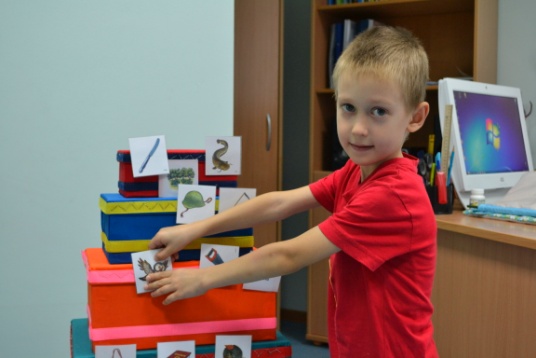 4.«Речецветик»Рекомендовано для детей старшего дошкольного возраста.			Цель: отработка навыка чтения слогов и слов. Задачи: 					- согласование числительных с существительными и прилагательными;- развитие фонематического слуха;- развитие грамматического строя речи;- совершенствование навыков звукобуквенного анализа и слогового анализа слов;- развитие мелкой  моторики рук;- автоматизация и дифференциация произношения различных групп звуков;- активизация и актуализация словаря по лексическим темам.6 вариантов игры:«Один-много»«Во саду ли, в огороде»«Домашние или дикие»«Зимующие или перелетные»«Придумай предложение»«Буквы, слоги и слова».В картинки вставляются нужные буквы и буква в центр цветка. Ребенок может начать читать слоги от центра к лепесткам и наоборот. В кармашки можно вставлять и слоги, из которых ребенок должен составить слово. 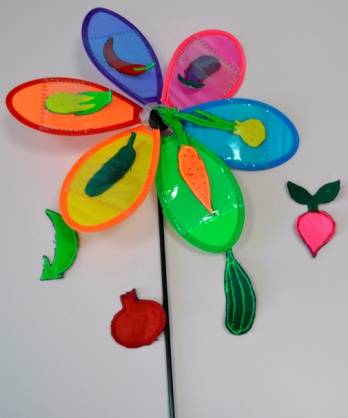 5.«Солнечные зайчики»Цель: автоматизация звука в словах, словосочетаниях, предложении.Задачи:-учить правильно произносить автоматизируемый звук в словах, словосочетаниях и предложении;-учить принципу слогослияния;-развивать мелкую моторику рук;-расширять и активизировать словарь;-закреплять навык употребления существительных с прилагательными;-закреплять навык употребления существительных с глаголами;- уметь различать гласные и согласные звуки.5 вариантов игры:Составление букв к солнышку и обратно.Подбор картинок на данный звук.Слова-действияКакой? Какая? Какое? Какие?Предложение по картинке на данный звук.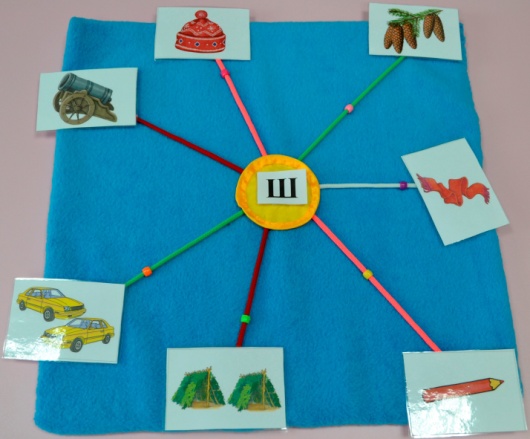 6.«Кто в домике живет?»Цель:-упражнять детей в подборе слов с определенным звуком;- упражнять детей в нахождении места звука в слове (в начале, середине или конце).Задачи:					-развитие фонематического слуха;		-дифференциация с – з, л – р, з – ж;		-развитие и активизация словарного запаса;	-умение рассказывать сказку;-умение находить заданный звук в слове 
(в начале, середине и в конце);-умение различать диких и домашних животных, диких и домашних птиц;-умение классифицировать животных и птиц.Кто в домике живет на звук «с»?Дифференциация звуков «с – з».Рассказывание сказки о диких и домашних животных. Игра «Четвертый лишний» (картинки диких и домашних птиц).Рассказывание сказки «Теремок». Найти среди картинок диких и домашних животных диких животных. 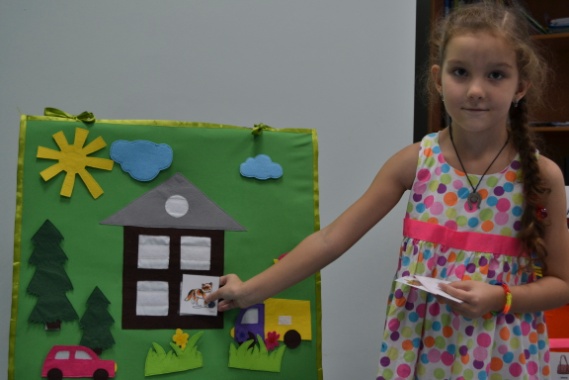 7.«Сказочное дерево» Рекомендуемый возраст: 4 – 7 лет.Цель: активизация словарного запаса детей. Развитие акустического внимания.Задачи:-развивать мелкую моторику, тактильные и обонятельные ощущения;-закреплять счет, цвет, форму;-совершенствовать грамматический строй речи (учить согласовывать существительные, прилагательные с числительными) и умение составлять описательный рассказ, загадывать загадки по описанию;- обогащать словарь по лексическим темам:«Деревья», «Овощи», «Фрукты»;- развивать внимание, память,  творческое воображение;- учить образовывать существительные с уменьшительно-ласкательными суффиксами.Данное пособие используется для активизации словарного запаса детей, для развития акустического внимания, для развития связной речи и т.д. 4 варианта игры:«Урожай»Игра «Угадай, что это?»Игра «В гостях у гнома»Игра «Поваренок»Поваренку предлагается сварить из фруктов компот, морс, варенье, джем.Поваренку предлагается сварить суп из овощей.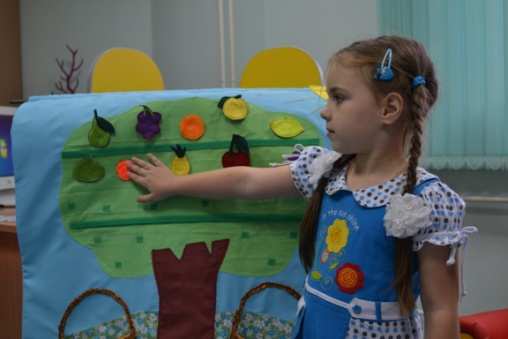 8.«Времена года»Рекомендуемый возраст: 4 – 7 лет индивидуально или с подгруппой детей.Цель:формирование представлений об изменениях в природе в течение определенного времени года.Задачи:-актуализация знаний в форме связного рассказа;- формирование у детей речемыслительной деятельности;- развитие мелкой моторики;- развитие фонематического восприятия;- образование притяжательных прилагательных;- образование прилагательных от существительного;- согласование числительного с прилагательным и существительным;- закрепление навыков звукового анализа слов;- автоматизация поставленных звуков.5 вариантов игры:Логопед предлагает в соответствии с текущим временем года развешать на дереве листочки, расположить облака, солнце, тучи, землю, снежинки.Чей? Чьё? Чья?Чей листок?Посчитай-ка.Что растет на ёлке?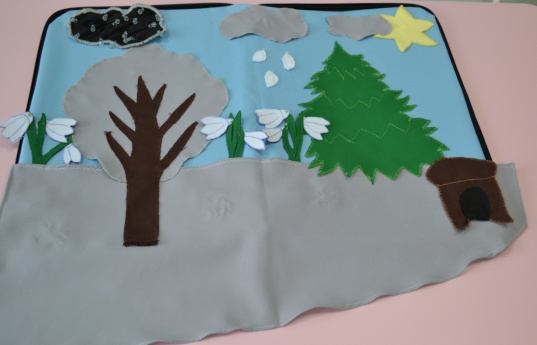 9.«Умные мышки»Цель: развитие мелкой моторики рук и пространственного восприятия.Оборудование: коврик разделен на 4 зоны: красная, синяя, зеленая, желтая. 12 мышей: 3 синих, 3 зеленых, 3 желтых, 3 красных. В каждой мышке находится разная крупа: рис, горох, гречка, пшено, чудесный мешочек, кот-игрушка.Задачи: - определение на ощупь какая крупа находится в мышке;- развитие тактильных ощущений;- развитие творческого воображения, внимания, фантазии;- закрепление счета, формы, цвета;- изменение силы голоса тихо – громко.Логопед рассказывает детям сказку об умных мышках, которые знали свои норки. Дети достают из «чудесного мешочка» мышку, называют какого она цвета и угадывают какая крупа спрятана в ней.Упражнения: 1.«Подбери определения».2.«Четвертая лишняя».3.«Я начну, а ты продолжи».4.«Кот и мыши».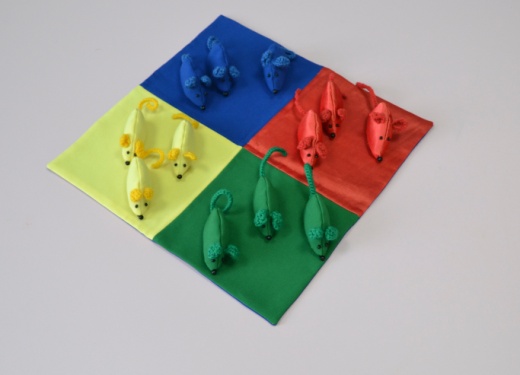 10. «Игры с пуговицами»Цель: пропедевтика коррекции устной и письменной речи через развитие тонкой моторики рук и пространственного восприятия.Задачи:-формирование навыков пространственного восприятия;-формирование лексико - грамматических средств языка;-расширение и активизация словарного запаса;-закрепление навыка употребления существительных с уменьшительно-ласкательным значением;-согласование существительных с прилагательными, глаголами;- воспитание наблюдательности, сообразительности,  усидчивости.6 игр:Игра «Я начну, а ты продолжи»Игра «Живая загадка»Игра «Кто? Какой? Что делает?»Игра «Урожай»Игра «Животные и детеныши»Игра «Гномики»Логопед объясняет ребенку правила игры. Взяв пуговицу – предмет, называет ее ласково. Например: машина – машинка, мяч – мячик, жук – жучок, гриб – грибок, цветок – цветочек.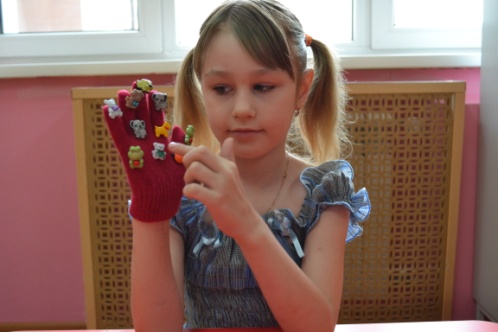 11. «Ловкий кит»Рекомендуемый возраст: 4 – 6 лет.Цель: пропедевтика коррекции устной и письменной речи через развитие тонкой моторики рук и пространственного восприятия.Задачи:-формирование навыков пространственного восприятия;-воспитание наблюдательности, сообразительности, усидчивости;-активизация словарного запаса.Ловкий кит может использоваться для индивидуальной работы с ребенком.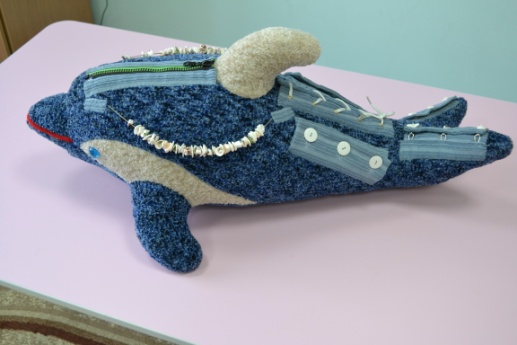 12.«На лесной полянке»Рекомендуемый возраст: 4 – 5 лет.Коврик «Лесная полянка» можно использовать как для индивидуальной, так и для групповой работы с детьми.Цель: пропедевтика коррекции устной и письменной речи через развитие тонкой моторики рук и пространственного восприятия.Задачи:-формировать навыки пространственного восприятия;-воспитывать наблюдательность, усидчивость, сообразительность;-развивать мышление, память;-активизировать словарный запас;-учить составлять рассказы.
1. Кто это?2. Кто кричит?3. Угадай цветок и найди грибок.Словарь: ромашка, незабудки, василёк, мухомор, белый гриб, рыжик, подберезовик, подосиновик.Дети и логопед проговаривают считалку, затем ищут грибы, цветы на коврике, отлепляют их, собирают в корзинку. Называют какие грибы, цветы они собрали.Составить рассказ-описание о грибах, цветах.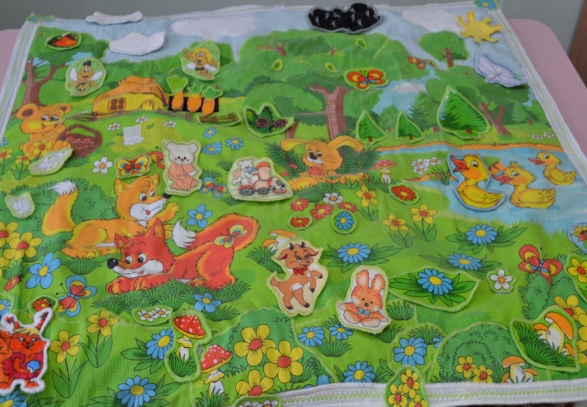 